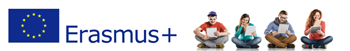 ERASMUS+ KLJUČNA AKCIJA 1 – KREDITNA MOBILNOSTPRVI POZIV ZA STIPENDIRANU MOBILNOST OSOBLJA NA BANAT’S UNIVERSITY OF AGRICULTURAL SCIENCE AND VETERINARY MEDICINE “KING MICHAEL I OF ROMANIA” U TEMIŠVARU, RUMUNIJAKonkurs je otvoren za:Nastavno osoblje Poljoprivrednog fakulteta Univerziteta u Novom SaduOblasti :  0811 – Crop and livestock production                 0812 – Horticulture                 0821 - Forestry                 0831 – Fisheries                 0841 – Veterinary Nenastavno osoblje Poljoprivrednog fakulteta Univerziteta u Novom SaduOblasti :  International Relations Trajanje konkursa: 23. jul – 18. septembar 2015.  Dokumentacija za prijavu kandidata (obavezna):Potvrda o zaposlenjuPredlog plana aktivnosti (Activity Plan proposal) za boravak na partnerskom univerzitetu (na engleskom jeziku) Motivaciono pismo na engleskom jeziku Biografija kandidata na engleskom jeziku Kopija diplome/diploma (za nastavno osoblje: kopija diplome doktora nauka)Opciono: Pismeni dokaz zainteresovanosti stranog partnera (za držanje nastave ili usavršavanje kandidata)Dokaz o znanju stranog jezika relevatnog za boravak na partnerskom univerzitetuPrijave se dostavljaju na mejl: erasmusmobility@uns.ac.rs i dkrajinovic@polj.uns.ac.rs  sa napomenom Prijava za Erasmus+ mobilnost na Banatskom univerzitetu za poljoprivredne nauke i veterinu u Temišvaru.ROK: 18. septembar 2015. godine do 15.00 časova Nakon završetka konkursa, aplikacije kandidata koji prođu tehničku proveru i evaluaciju od strane institucionalnih Erasmus+ koordinatora na matičnom fakultetu/univerzitetu, biće dostavljene Banatskom univerzitetu za poljoprivredne nauke i veterinu u Temišvaru kao nominacije za stipendiranu mobilnost. Banatski univerzitet za poljoprivredne nauke i veterinu u Temišvaru odlučuje o finalnoj selekciji kandidata shodno broju stipendija namenjenih Univerzitetu u Novom Sadu. Trajanje mobilnosti: 5 dana + 2 dana za putovanje  